Publicado en España el 12/02/2024 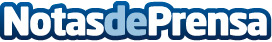 Media Interactiva finaliza el año ayudando a más de 500.000 personas a obtener su certificación tecnológicaEl grupo empresarial ha fortalecido su compromiso con la innovación educativa y la transformación digital a través de su línea de negocio MeasureUp. Paralelamente, comienza a consolidar sus últimos proyectos; Hoteles Desconecta2 y BROCMOR HomesDatos de contacto:Jesús SierraChief Marketing Officer en Media Interactiva+34 645 39 34 32Nota de prensa publicada en: https://www.notasdeprensa.es/media-interactiva-finaliza-el-ano-ayudando-a Categorias: Nacional Educación Emprendedores Software Innovación Tecnológica Actualidad Empresarial http://www.notasdeprensa.es